KTS -   klasa IVWykonaną pracę proszę przesłać do dnia 22.05                                                    Adres E mail         soswang@wp.plPraca na okres  18.05-22.05.2020Wpisz cyfrę dziesiątek i jedności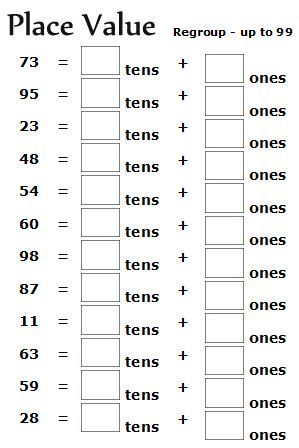 